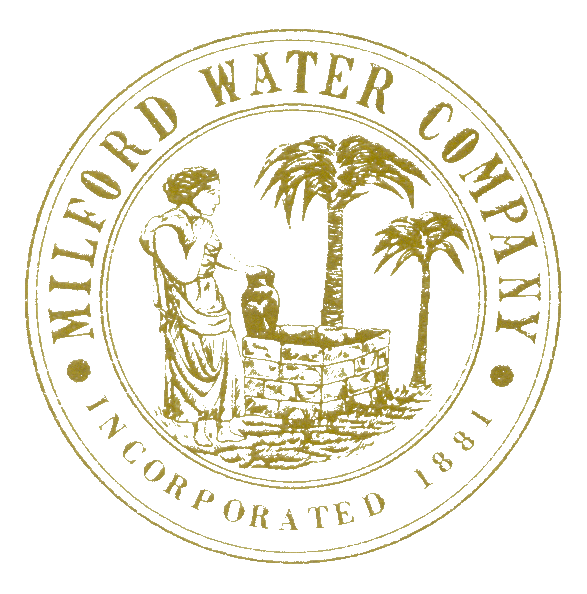 efectiva 1 de julho de 2018milford companhia de água está em um estágio ii de conservação de água em nível.o que isso significa para você como um cliente?todas as fora de uso de água, incluindo a água de irrigação é limitado a um estranho, mesmo programa de alocação entre as horas das 7 da noite e 7 horas da manhã. isso significa que todas as fora de uso de água é baseado no seu número de casa, os números ímpares pode usar água no ímpar dias de calendário e números pode usar água no mesmo número de dias depois de 7 da noite e antes das 7 da manhã. mwc faz monitor para infratores da conservação fases. o milford companhia de água neste momento gostaria de agradecer a todos os seus clientes para a sua cooperação nesta matéria e espero que, mediante a conservação de agora, não precisaremos aumentar nossa água restrição de ir para a frente.se você tiver quaisquer perguntas ou preocupações, por favor, não hesite em telefonar. informações sobre o estágio atual nível também pode ser encontrado na página web da empresa. www.milfordwater.com  Respeitosamente,David L. Condrey, gerente de milford companhia de água